Администрация Краснодарского краяМинистерство гражданской обороны и чрезвычайных ситуаций Краснодарского краяГосударственное казенное учреждение Краснодарского края «Территориальный центр мониторинга и прогнозирования чрезвычайных ситуаций природного и техногенного характера»ОПЕРАТИВНЫЙ ЕЖЕДНЕВНЫЙ ПРОГНОЗвозникновения и развития ЧС, связанных с состоянием (изменением) погодных условий и РХБ обстановки на территории Краснодарского края на 20 июня 2023 г.Подготовлен на основе информации Краснодарского ЦГМС филиала ФГБУ «Северо-Кавказское УГМС», ФГБУ «СЦГМС ЧАМ», Кубанского БВУ, Государственного управления ветеринарии Краснодарского края, ФГБУН Федеральный исследовательский центр «Единая геофизическая служба Российской академии наук», ФГБУ «Гидроспецгеология» филиал «Южный региональный центр ГМСН», филиала ФГУ «Россельхозцентр» по Краснодарскому краю, Управления Федеральной службы по надзору в сфере защиты прав потребителей и благополучия человека по Краснодарскому краю1.Обстановка.1.1. Чрезвычайные ситуации: за прошедший период 16-18 июня 2023 г. на территории Краснодарского края чрезвычайных ситуаций не зарегистрировано.1.2. Метеорологическая: за прошедший период 16-18 июня 2023 г. местами на территории края прошли кратковременные грозовые дожди, в отдельных районах сильные (НЯ), отмечались ливни, град, усиление ветра до      14 м/с. Ночью и утром - туман с видимостью 200-500 м.Прогноз погоды, представленный Краснодарским ЦГМС филиалом ФГБУ «Северо-Кавказское УГМС» на ближайшие сутки с 1800 19 июня до 1800 20 июня 2023 г.:по Краснодарскому краю: переменная облачность. Местами кратковременный дождь, гроза, в  южной половине края в отдельных районах сильный дождь, до конца суток 19.06 КМЯ: сильный дождь, ливень в сочетании с грозой, градом и шквалистым усилением ветра 20-23 м/с, в отдельных районах сильный ливень (ОЯ), очень сильный дождь (ОЯ). Ночью и утром местами туман. Ветер северо-восточный  и северный 4-9 м/с, при грозе порывы 12-14 м/с, на участке Анапа-Геленджик порывы 15-20 м/с. Температура воздуха ночью +12…+17°С, на Азовском побережье +16…+21°С; днем +24...+29°С; в горах ночью +9…+14°С, днем +18…+23°С; На Черноморском побережье: температура воздуха ночью +17…+22°С; днем +26…+31°С.По г. Краснодару: переменная облачность. Преимущественно без осадков. Ветер северо-восточный и северный  5-10 м/с. Температура воздуха ночью +16…+18°С, днем +26…+28°С.По территории муниципального образования город-курорт Сочи(по данным ФГБУ «СЦГМС ЧАМ»)20 июня. Облачно с прояснениями. Кратковременный дождь, местами осадки сильные, гроза. Ветер юго-восточный 8-13 м/с. Температура воздуха ночью +17…+22°С, днем +22…+27°С. Предгорья и низкие горы ночью +14…+19°С, днём +21…+26°С.По данным предупреждения Краснодарского ЦГМС филиала ФГБУ «Северо-Кавказское УГМС» (уточнение предупреждения НЯ о ВПО № 3       от 17.06.2023) НЯ о ВПО № 3 от 19.06.2023г.:20.06.2023 местами в северо-западных, центральных районах края и на Черноморском побережье (участок Анапа-Геленджик) ожидается высокая пожароопасность (ВПО) 4 класса (НЯ).По данным штормового предупреждения ФГБУ "СЦГМС ЧАМ" КМЯ № 25 от 19.06.2023г.: В период 13 – 15 часов 19 июня, и до конца суток 19 июня, а также в течении суток 20 июня 2023г. на территории г.Сочи ожидается комплекс гидрометеорологических явлений: сильные дожди, ливни с грозами, градом. На реках подъемы уровней воды, местами с превышением неблагоприятных отметок. Возрастает риск схода селевых потоков. При грозе шквалистое усиление ветра 15-17 м/с.По данным штормового предупреждения Краснодарского ЦГМС филиала ФГБУ «Северо-Кавказское УГМС» (уточнение штормового предупреждения № 31 от 14.06.2023г) от 19.06.2023: В течение суток 20.06.2023, а также сутки 21.06.2023 в связи с прохождением паводочной волны и ожидаемыми осадками на реках Кубань, Лаба, Чамлык и малых реках юго-восточной территории Краснодарского края (Лабинский, Усть-Лабинский, Курганинский районы) ожидаются подъёмы уровней воды местами с достижением опасных отметок (ОЯ).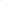 1.3. Гидрологическая: за прошедший период, в связи с выпавшими осадками, в отдельных районах сильными, и учетом времени добегания, местами на реках юго-восточной территории края отмечались подъемы уровней воды, местами с достижением неблагоприятных и опасных отметок, на реках юго-западной территории края и реках Черноморского побережья сохранялся повышенный фон уровней.В связи с увеличением пропуска воды через Невинномысский гидроузел, и учетом времени добегания, в среднем течении р. Кубань сохранялись подъемы уровней воды, местами с достижением неблагоприятных и опасных отметок.В связи с высоким сбросным расходом из Краснодарского водохранилища, в нижнем течении реки Кубань сохраняется повышенный фон уровней воды без достижения неблагоприятных отметок.17 июня 2023 г.:в МО Лабинский район вследствие выпадения осадков в виде дождя и учетом времени добегания воды с полей произошли поднятия уровней рек и их розлив:В хуторе Сладкий из-за розлива р. Хуторянка произошли подтопления                      7 придомовых территорий, вода в дома не заходила, вода с придомовых территории ушла самостоятельно.В ст. Упорная произошел розлив р. Окард, было подтоплено                               10 придомовых территорий, из них в 2 дома зашла вода. Из подтопленных домов 2 человека расселены к родственникам, вода с придомовых территории ушла самостоятельно.В хуторе Привольный произошел розлив р. Кукса, было подтоплено                          10 придомовых территорий, из них в 9 домов зашла вода. Проведена эвакуация 6 человек в ПВР по адресу: ст. Владимировская, ул. Телефонная, 32, Дом культуры. В 01.40 вода спала, жители вернулись домой. Вода из домовладений ушла самотеком, проводилась откачка воды с придомовой территории.В ст. Владимирской произошел розлив р. Неволька, по первичной информации подтоплено 50 придомовых территорий, количество уточняется. Проводилась эвакуация 14 пациентов из участковой больница № 1, в ЦРБ               г. Лабинск 4 человека, в участковую больницу № 2 ст. Вознесенской 10 человек.По состоянию на 20.00 18.06.2023:по результатам работы оценочных комиссий были выявлены факты подтопления 428 придомовых территорий, из них в 78 заходила вода, работы по откачке воды завершены. Работают комиссии по оценке ущерба. 18 июня 2023 г.:в МО Лабинский район вследствие добегания волны произошло поднятие и выход из берегов реки Чамлык. В результате в х. Лобода произошло подтопление 3 придомовых территорий, вода в дома не заходила. Эвакуация не проводилась. Вода сошла.В хуторе Сладкий – вследствие выпадения осадков и схода воды с полей произошло резкое поднятие уровня воды в реке Хуторянка (впадает в р. Чамлык) выше отметки ОЯ. В целях предупреждения населения была запущена 1 сирена С-40 РАСЦО (х. Сладкий). В х. Сладкий произошло подтопление 7 придомовых территорий, вода в дома не заходила. Эвакуация не проводилась. Вода сошла.По данным оповещений к штормовым предупреждениям Краснодарского ЦГМС филиала ФГБУ «Северо-Кавказское УГМС»: 16 июня 2023 г. в результате продвижения поводочной волны по реке Чамлык – ГП Петропавловская (Курганинский район) в 01-00 час уровень воды достигал опасной отметки 350 см (НЯ 300, ОЯ 300, ОЯ 350). По данным наблюдателя на 12-00 ч 17.06.23 уровень воды 275 см. Спад уровня продолжается. 17 июня 2023 г.:В результате выпавших осадков на реке Чамлык – ГП Вознесенская (Лабинский район) с 05-06 часов уровень воды достиг опасной отметки 550 см (НЯ 500; ОЯ 550). По данным наблюдателя на 12-00 часов уровень 500 см. Спад уровня продолжается.  по данным наблюдателя ГП Вознесенская – р. Чамлык (Лабинский район) уровень воды на 07-00 ч составил 530 см (НЯ 500; ОЯ 550). Медленный подъем продолжается;по данным наблюдателя ГП Ладожское – р Кубань (Усть-Лабинский район) уровень воды на 07-00 ч составил 741 см (НЯ 750; ОЯ 780). Медленный подъем продолжается;по данным наблюдателя ГП Петропавловская – р Чамлык (Курганинский район) уровень воды на 07-00 ч составил 301 см (НЯ 300; ОЯ 350). Уровень воды выше неблагоприятных отметок сохраняется;по данным наблюдателя ГП Лабинск – р. Лаба (Лабинский район) уровень воды на 07-00 ч составил 573 см (НЯ 570; ОЯ 600). Уровень воды выше неблагоприятных отметок сохраняется; по данным наблюдателя ГП Ладожская – р. Кубань (Усть-Лабинский район) уровень воды на 12-00 ч составил 741 см (НЯ 750; ОЯ 780). Без изменений;по данным наблюдателя ГП Лабинск – р. Лаба (Лабинский район) уровень воды на 12-00 ч составил 558 см (НЯ 570; ОЯ 600). Спад уровня воды продолжается.18 июня 2023 г:в результате продвижения поводочной волны на реке Чамлык – ГП Петропавловская (Курганинский район) уровень воды на 07-00 превысил неблагоприятную отметку 310 см (НЯ 300; ОЯ 350); на реке Кубань – ГП Ладожская (Усть-Лабинский район) уровень воды на 07-00 достиг неблагоприятной отметки 750 (НЯ 750; ОЯ 780).  По данным автоматизированной системы оперативного контроля и мониторинга паводковой ситуации: 16 июня 2023г.:в МО г. Армавир: в районе АГК-4 (г. Армавир, р. Кубань) отмечался подъем уровня воды неблагоприятной отметки. Сведений об ущербах не поступало.в МО Лабинский район: в районе АГК-12 (х. Первая Синюха, р. Синюха) отмечался подъем уровня воды с достижением опасной отметки. Сведений об ущербах не поступало.в МО Лабинский район: в районе АГК-120 (х. Привольный, р. Кукса) отмечался подъем уровня воды с достижением неблагоприятной и опасной отметок. Сведений об ущербах не поступало.в МО Лабинский район: в районе АГК-123 (х. Сладкий, р. Хуторянка) отмечался подъем уровня воды с достижением неблагоприятной и опасной отметки. в МО Лабинский район: в районе АГК-127 (ст. Ахметовская, р. Ецока) отмечался подъем уровня воды с достижением неблагоприятной отметки. Сведений об ущербах не поступало.в МО Лабинский район: в районе АГК-127 (ст. Ахметовская, р. Ецока) отмечался подъем уровня воды с достижением неблагоприятной и опасной отметок. Сведений об ущербах не поступало.в МО Лабинский район: в районе АГК-129 (ст. Упорная, р. Окард) отмечался подъем уровня воды с достижением неблагоприятной отметок. 17 июня 2023г.:в МО Кавказский район: в районе АГК-43 (г. Кропоткин, р. Кубань) отмечался подъем уровня воды выше опасных отметок. Сведений об ущербе не поступало; в МО Лабинский район: в районе АГК-121 (ст. Владимировская, 
р. Неволька) отмечался подъем уровня воды с достижением неблагоприятной и опасной отметок. в МО Лабинский район: в районе АГК-129 (ст. Упорная, р. Окард) отмечался подъем уровня воды с достижением неблагоприятной отметок. в МО Курганинский район: в районе АГК-132 (ст. Константиновская,       р. Чамлык) отмечался подъем уровня воды с достижением неблагоприятной и опасной отметок. 18 июня 2023 г. в МО Лабинский район: в районе АГК-123 (х. Сладкий, р. Хуторянка) отмечался подъем уровня воды с достижением неблагоприятной и опасной отметок.Температура воды у берегов Черного моря +19 …+24ºС, Азовского моря +23…+24°С. Прогноз: 20 июня 2023 г. в связи с прогнозируемыми осадками, местами сильными, и учетом времени добегания, местами на реках юго-западной, юго-восточной территории края и реках Черноморского побережья ожидаются подъемы уровней воды. В связи с увеличением сброса Невинномысского гидроузла и учетом времени добегания, в среднем течении р. Кубань ожидаются подъемы уровней воды.В связи с высокими сбросными расходами из Краснодарского водохранилища, и учетом времени добегания, в нижнем течении р. Кубань сохранятся высокие уровни воды. Таблица №1Режим функционирования водохранилищ по данным Кубанского БВУ 08-00 19 июня 2023 г.1.4. Геологическая: за прошедший период 16-18 июня 2023 г. на территории края случаев активизации экзогенных процессов.Прогноз: 20 июня 2023 г. в связи с прогнозируемыми осадками, местами сильными, и насыщением грунта влагой, местами в предгорной и горной частях края и на Черноморском побережье возможна активизация экзогенных процессов. 1.5. Сейсмическая: за прошедший период 16-18 июня 2023 г. на территории края сейсмособытий не отмечалось.Прогноз: 20 июня 2023 г. возможна сейсмическая активность на территории муниципальных образований: Апшеронский, Белореченский, Выселковский, Ейский, Крымский, Курганинский, Новокубанский, Отрадненский, Приморско-Ахтарский, Северский, Староминский, Темрюкский, Тихорецкий, Туапсинский, Успенский, Щербиновский районы гг. Армавир, Анапа, Геленджик, Горячий Ключ, Новороссийск, Сочи.1.6. Биолого-социальная:1.6.1. Эпидемиологическая обстановка: в норме.1.6.2. Эпизоотическая обстановка: в норме. 1.6.3. Фитосанитарная обстановка: в норме.1.7. Техногенная:17 июня 2023 г. в МО Крымский район на телефон СОШ №9, расположенной по адресу: г. Крымск, ул. Луначарского, 303, поступил анонимный звонок с угрозой минирования. На место выезжали службы экстренного реагирования. Эвакуация не проводилась. Проведено обследование, взрывчатых веществ не обнаружено. 18 июня 2023 г. в МО г. Краснодар поступило анонимное сообщение о минировании 5 административных объектов. Для проверки поступивших сообщений были направлены службы экстренного реагирования. Обследование объектов завершено. Взрывоопасных предметов не обнаружено. Эвакуация не проводилась.1.7.1. Обстановка по пожарам: за прошедший период 16-18 июня 2023 г. в крае было зафиксировано 39 пожаров. Пострадало 4 человека, погибших нет. 18 июня 2023 г.:  в МО Мостовский район, ст. Баговская, ул. Степная, 31 произошел пожар в частном жилом доме на площади 6 м2, пожар ликвидирован. В результате пожара погиб мужчина 1957 г.р. Причина пожара – неосторожное обращение с огнем при курении. Проводятся следственные мероприятия;   в МО Абинский район, п. Ахтырский, ул. Центральная, 128, произошел пожар в частном жилом доме на площади 35 м2, пожар ликвидирован. В результате пожара погибло 2 человека (мужчина 1962 г.р. и женщина 1969 г.р.) Причина пожара – неосторожное обращение с огнем. Проводятся следственные мероприятия;   в МО г. Сочи, Центральный район, ул. Санаторная 42/59, произошел пожар в 2-х этажном гараже на площади 4 м2, пожар ликвидирован. В результате пожара погибла женщина 1944 г.р. Причина пожара – неосторожное обращение с огнем. 1.7.2. ДТП: за прошедший период 16-18 июня 2023 г. на территории края произошло 55 ДТП. Пострадало 69 человек, из них 2 детей, погибло 3 человека.  18 июня 2023 г. в МО Каневской район, а/д ст. Стародеревянковская –            ст. Ленинградская – ст. Кисляковская, 8 км, произошло ДТП с участием                           2-х легковых автомобилей. В результате ДТП погибших нет, пострадало 5 человек, из них 2 детей, госпитализированы в лечебное учреждение. Движение не перекрывалось.1.7.3. ВОП: за прошедший период 16-18 июня 2023 г. на территории края взрывоопасных предметов не обнаружено.1.8. Радиационная, химическая и бактериологическая обстановка:
в норме.1.9. Происшествия на водных объектах за прошедший период 16-18 июня 2023 г.2023 г. на водных объектах края утонуло 2 человека.17 июня 2023 г. в МО Новороссийск, п. Мысхако, акватория Черного моря, обнаружено тело мужчины 1978 г.р. Проводятся следственные мероприятия. 18 июня 2023 г.:в МО г. Сочи, Центральный район, пляж «Ривьера», в акватории Черного моря пропал мужчина, 1987 г.р. Организовано проведение поисково-спасательных работ;в МО г. Краснодар, в реке Кубань, обнаружено тело мужчины, личность устанавливается. Проводятся следственные мероприятия. 1.10. Сведения по термическим аномалиям и природным пожарам: за прошедший период 16-18 июня 2023 г. на территории края лесных пожаров и случаев загорания растительности не зарегистрировано. 1.11. Иные происшествия:  17 июня 2023 г. в МО Мостовской район, п. Псебай, в лесном массиве пропал мужчина 1947 г.р. Организовано проведение поисково-спасательных работ. По состоянию на 18.06.2023 г. поисково-спасательные работы завершены, мужчина обнаружен, госпитализирован в лечебное учреждение. 18 июня 2023 г. в МО Северский район, ст. Убинская, в лесном массиве пропал мужчина, 1946 г.р. Организовано проведение поисково-спасательных работ. Поиски завершены, мужчина найден живым, в медицинской помощи не нуждается.1.12. Функционирование транспортной инфраструктуры (по состоянию на
19 июня 2023 г.): Воздушное сообщение: в 3 аэропортах (МО г. Краснодар, г. Анапа и г. Геленджик) приостановлено воздушное сообщение; аэропорт МО г. Сочи функционирует в штатном режиме.Морское сообщение:в МО г. Анапа введен запрет на движение судов в акватории Черного моря;Керченский транспортный переход:Движение по Крымскому мосту осуществляется автотранспортными средствами общей массой до 1500 кг и транспортом, осуществляющем пассажирские перевозки.Функционирует 11 накопительных площадок для автотранспортных средств, на которых находится 3 грузовых автомобиля.Паромное сообщение работает в штатном режиме, функционирует 3 парома. Всего паромами выполнено 7092 рейса, перевезено 136984 автомобиля, 177331 человек.2. Прогноз чрезвычайных ситуаций.2.1 Природного характера.2.1.1. 20 июня 2023 года на территории муниципальных образований: Абинский, Апшеронский, Белореченский, Крымский, Курганинский, Лабинский, Мостовский, Новокубанский, Отрадненский, Северский, Славянский, Темрюкский, Туапсинский, Успенский районы и гг. Анапа, Геленджик, Горячий Ключ, Новороссийск, Сочи существует вероятность возникновения ЧС и происшествий, связанных с: нарушениями в работе транспорта из-за перекрытия автомобильных и железных дорог в результате схода оползней и селей;разрушением жилых домов, строений;нарушением функционирования объектов жизнеобеспечения.Источник ЧС и происшествий – активизация экзогенных процессов.2.1.2. 20 июня 2023 года на территории муниципальных образований: Абинский, Апшеронский, Белореченский, Брюховецкий, Выселковский, Гулькевичский,  Динской, Кавказский, Калининский, Кореновский Красноармейский,  Крымский,  Курганинский, Лабинский, Мостовский, Новокубанский, Отрадненский, Северский, Славянский, Тбилисский,  Темрюкский, Тимашевский, Тихорецкий, Туапсинский, Успенский, Усть-Лабинский  районы и гг. Анапа, Армавир, Геленджик, Горячий Ключ, Краснодар, Новороссийск существует вероятность возникновения ЧС и происшествий, связанных с:подтоплением и затоплением территорий населенных пунктов ливневыми и склоновыми стоками;нарушением работы ливневых систем;авариями на объектах энергетики, обрывом воздушных линий связи и     электропередач;повреждением и разрушением построек, кровли, обрушением слабоукрепленных, широкоформатных и ветхих конструкций;увечьями людей из-за повала деревьев, рекламных щитов;затруднением в работе транспорта, увеличением ДТП;затруднением в работе аэро - и морских портов;ухудшением видимости в осадках;нарушением в работе морского и авиационного транспорта;выходом из строя объектов жизнеобеспечения.Источник ЧС и происшествий – сильный дождь, гроза.2.1.3. 20 июня 2023 года на территории муниципальных образований: Абинский, Апшеронский, Белореченский, Крымский, Курганинский, Лабинский, Мостовский, Новокубанский, Отрадненский, Северский, Туапсинский районы и гг. Анапа, Геленджик, Горячий Ключ, Новороссийск, Усть-Лабинский районы существует вероятность возникновения ЧС и происшествий, связанных с:затоплением и подтоплением территорий населенных пунктов, пониженных участков, не имеющих естественного стока воды;размывом берегов рек, прорывом дамб обвалований, плотин прудов;подмывом опор мостов, земляных насыпей ж/д путей (эстакад) на подходах к мостам, опор ЛЭП;нарушением функционирования объектов жизнеобеспечения;подтоплением низменных участков, выходом воды на пойму;Источник ЧС и происшествий - подъемы уровней воды.2.1.4. 20 июня 2023 года на территории муниципальных образований Абинский, Калининский, Красноармейский, Крымский, Славянский, Темрюкский районы и гг. Анапа, Краснодар существует вероятность возникновения ЧС и происшествий связанных с:подъемами уровней рек, затоплением и подтоплением пониженных участков, не имеющих естественного стока воды, территорий, населенных пунктов;размывом берегов рек, прорывом и фильтрацией дамб обвалований, плотин прудов;подмывом опор мостов, земляных насыпей ж/д путей (эстакад) на подходах к мостам, опор ЛЭП;нарушением функционирования объектов жизнеобеспечения.Источник происшествий – подъем уровня воды в нижнем течении реки Кубань. 2.1.5. 20-21 июня 2023 года на территории муниципальных образований: Гулькевичский, Кавказский, Курганинский, Лабинский, Новокубанский, Тбилисский, Успенский, Усть-Лабинский районы и г. Армавир вероятность возникновения ЧС и происшествий, связанных с:затоплением и подтоплением территорий, населенных пунктов, пониженных участков, не имеющих естественного стока воды;подмывом опор мостов, земляных насыпей ж/д путей (эстакад) на подходах к мостам, опор ЛЭП;размывом берегов рек, прорывом и фильтрацией дамб обвалований, плотин прудов;нарушением функционирования объектов жизнеобеспечения;подтоплением низменных участков, выходом воды на пойму;активизацией экзогенных процессов.Источник ЧС и происшествий – подъемы уровней воды.2.1.6. 20 июня 2023 г. на территории муниципального образования г. Сочи вероятность возникновения ЧС и происшествий, связанных с:подтоплением и затоплением территорий населенных пунктов склоновыми стоками;подтоплением и затоплением территорий населенных пунктов, в том числе из-за нарушения работы ливневых систем (неисправность и замусоривание коллекторно-дренажных систем);авариями на объектах энергетики, обрывом воздушных линий связи и     электропередач; повреждением и разрушением построек, кровли, обрушением слабоукрепленных, широкоформатных и ветхих конструкций;увечьями людей из-за повала деревьев, рекламных щитов;повреждением кровли и автотранспорта градом;затруднением в работе транспорта, увеличением ДТП;выходом из строя объектов жизнеобеспечения;затруднением в работе аэро - и морских портов;ухудшением видимости в осадках;нарушением в работе авиационного транспорта;затоплением и подтоплением территорий населенных пунктов, пониженных участков, не имеющих естественного стока воды;размывом берегов рек, прорывом дамб обвалований, плотин прудов;подмывом опор мостов, земляных насыпей ж/д путей (эстакад) на подходах к мостам, опор ЛЭП;подтоплением низменных участков, выходом воды на пойму;активизацией экзогенных процессов.Источник ЧС и происшествий - сильный дождь, ливень, гроза, град, шквалистое усиление ветра, подъемы уровней воды, активизация экзогенных процессов (оползни, сели).2.1.6. 20 июня 2023 г. на территории муниципальных образований: Брюховецкий, Ейский, Тимашевский, Щербиновский районы и                               г.   Новороссийск существует вероятность возникновения ЧС и происшествий, связанных с:увеличением количества пожаров на объектах экономики и в населенных пунктах;возникновением лесных и ландшафтных пожаров, увеличением их площадей;пожарами на сельхозугодиях и в лесополосах.Источник ЧС и происшествий - высокая пожароопасность (ВПО)           4 класса.2.2. Техногенного характера:20 июня 2023 года в крае возможны ЧС и происшествия, связанные с:перебоями в работе Керченской переправы из-за усиления ветра (при грозе); из-за сильных осадков; ухудшения видимости в тумане.   увеличением количества аварий на объектах энергетики из-за усиления ветра (при грозе);затруднением и нарушением движения транспорта, нарушением в работе аэро- и морских портов из-за ухудшения видимости в осадках;увеличение количества ДТП из-за ухудшения видимости в осадках, тумане;гибелью людей в результате ДТП и пожаров; авариями на объектах жизнеобеспечения населения и жилого фонда (водоснабжение, газоснабжение) из-за высокой изношенности коммуникаций;увеличением количества ДТП и гибелью людей на дорогах края в связи с увеличением потока автотранспорта к местам отдыха;поражением объектов электроэнергетики (трансформаторных подстанций, электрических систем и др.), хранилищ ГСМ, а также других объектов, не оборудованных молниезащитой (громоотводом), разрядами атмосферного электричества;в связи использованием источников охлаждения (короткое замыкание электропроводки, неисправность электрического оборудования) существует вероятность увеличения количества случаев бытовых пожаров и отравлений угарным газом.2.3. Биолого-социального характера:20 июня 2023 года в связи со сложными погодными условиями (сильный дождь, ливень, ухудшение видимости в осадках, гроза, град, шквалистое усиление ветра, туман, ухудшение видимости в тумане), подъемами уровней воды в реках и возможной активизацией экзогенных процессов существует вероятность несчастных случаев с туристическими группами и людьми, находящимися в горах;возможны несчастные случаи, связанные с поражением людей молнией;возможны случаи заболевания населения ОРВИ, ОРЗ и коронавирусной инфекцией;в связи с высокой дневной температурой воздуха продолжится распространение клещей и других переносчиков инфекционных болезней;возможны несчастные случаи, связанные с отравлениями людей грибами: ядовитыми, условно-годными, неизвестными, а также при нарушении технологии приготовления и поздним обращением за медицинской помощью;на территории края существует вероятность возникновения новых очагов заболеваний: АЧС на свиноводческих предприятиях, бруцеллёзом крупного рогатого скота на молочно-товарных фермах, птичьего гриппа, в личных подсобных хозяйствах и заболеваний вирусом бешенства.2.4. Иного характера:20 июня 2023 года существует вероятность возникновения несчастных случаев, связанных с гибелью людей на водных объектах края;возможны случаи выхода людей в лесные массивы с последующей потерей ориентации на местности;20 июня 2023 года на всей территории края существует вероятность возникновения ЧС (происшествий) на фоне циклических рисков:локальные подтопления пониженных участков местности, в т.ч. бессточных, приусадебных участков, автомобильных и железных дорог, низководных мостов, подмывом дорог и опор мостов, размывом берегов рек, прорывом дамб обвалований и плотин прудов из-за сильных осадков, подъемов уровней воды в реках;из-за неосторожного обращения с огнем и усилением ветра повышается вероятность выявления термических аномалий (в том числе разведение костров; выжигание хвороста, лесной подстилки, сухой травы с нарушением требований правил пожарной безопасности в лесу и на участках, непосредственно примыкающих к лесам), единичных очагов загорания на местности (в т.ч. палов сухой растительности), возникновения (увеличения) количества очагов и площадей природных пожаров.3. Рекомендации.Общие предложения:довести прогноз до глав городских и сельских поселений, руководителей туристических групп, руководителей санаторно-курортных комплексов, руководителей баз и зон отдыха, руководителей предприятий, организаций, аварийно-спасательных формирований;проверить готовность аварийно-спасательных формирований и органов управления к выполнению задач по предупреждению и ликвидации ЧС;поддерживать на необходимом уровне запасы материальных и финансовых ресурсов, для ликвидации чрезвычайных ситуаций;уточнить планы действий по предупреждению и ликвидации возможной ЧС;организовать проверку готовности систем оповещения к использованию по предназначению на территории муниципальных образований;обеспечить готовность пунктов управления, систем связи и оповещения органов управления и сил территориальной подсистемы РСЧС;обеспечить готовность аварийных бригад к реагированию при возникновении аварий на объектах жизнеобеспечения и в системах энергоснабжения.По противооползневым мероприятиям:в районе левобережных притоков р. Мзымта от устья реки Сулимовская до устья реки Пслух необходим запрет на перемещение техники и людей при ухудшении погодных условий, так как неоднократно на данном участке происходил сход селевых потоков даже на фоне умеренных осадков;организациям энергоснабжения усилить контроль за функционированием трансформаторных подстанций, линий электропередач и технологического оборудования, находящихся в опасной зоне;организациям, эксплуатирующим авто и ж/д дороги усилить контроль за оползневыми участками, принять меры по своевременной расчистке дорог в случае сходов оползней.По предупреждению и смягчению последствий в случае сильных осадков, подъемов уровней воды в реках:при получении предупреждения о возможном поднятии уровней воды до неблагоприятных отметок (НЯ) и выше, организовать наблюдение на реках в местах возможного возникновения заторов (железнодорожные, автомобильные и пешеходные мостовые переходы, места сужения русел рек, места крутых поворотов русел рек);усилить контроль за водными объектами и гидротехническими сооружениями (дамбы обвалования, мосты, прудовые хозяйства);организовать запас инертных материалов (песок, гравий, глина, мешки с цементом) для подсыпки и ликвидации проранов в теле аварийной дамбы;при необходимости провести упреждающую эвакуацию населения из зоны возможного возникновения ЧС (подтопления, затопления, просадка грунта, оползни и т.п.);уточнить списки и места нахождения маломобильных граждан;обеспечить контроль готовности аварийных бригад к реагированию при возникновении аварий на объектах жизнеобеспечения и в системах энергоснабжения;коммунальным и дорожным службам провести расчистку ливневых систем от мусора для беспрепятственного стока дождевых вод;не допускать выхода неорганизованных групп и техники в горные районы края, усилить контроль за регистрацией групп туристов, направляющихся в горные районы, и обеспечить их достоверной информацией о метеоусловиях на маршрутах;в случае выпадения града рекомендовать населению не покидать помещения, воздержаться от перемещения любым видом транспорта; сосредоточить технику для расчистки от последствий оползневых процессов в руслах рек Кепша и Кудепста.По предупреждению и смягчению последствий от воздействия усиления ветра:довести прогноз до администрации морского порта и судовладельцев;судовладельцам принять необходимые меры по обеспечению безопасной стоянки судов;закрепить подъемно-транспортное оборудование;для защиты населения от травм, нанесенных различными предметами, рекомендовать провести мероприятия по защите витрин, окон с наветренной стороны, очистку крыш, открытых балконов, лоджий от посторонних предметов.По противопожарным мероприятиям:организовать контроль пожарной обстановки и проведение в полном объеме превентивных мероприятий; усилить контроль пожарной обстановки и провести в полном объеме превентивные мероприятия;организовать проверку готовности систем оповещения к использованию по предназначению на территории муниципальных образований;организовать своевременное выявление угрозы распространения пожаров на населенные пункты, а/м и ж/д магистрали, линии электропередачи и связи, другие объекты;организовать наземное патрулирование в целях контроля за соблюдением правил пожарной безопасности в лесах;организациям энергоснабжения усилить контроль за функционированием трансформаторных подстанций, линий электропередач и технологического оборудования, газопроводов, находящихся в пожароопасных зонах.По смягчению последствий от землетрясений:проводить сбор, обработку и обмен информацией с места ЧС в установленном порядке;провести экстренное оповещение населения и подготовить места эвакуации людей;определить объем и степень повреждения различных зданий и сооружений, оценить состояние социально-значимых объектов;исключить или ограничить возможности поражения от вторичных факторов (отключение электросетей, централизованной подачи газа и др.);организовать проверку, расположенных в зоне ЧС опасных объектов (химически-опасные объекты, склады и т.д.);провести обследование ГТС (дамбы обвалования, плотины) на наличие повреждений и возможной угрозы затоплений.По предупреждению ДТП:совместно с территориальными органами ГИБДД МВД России реализовать меры по предупреждению возникновения ЧС и аварийных ситуаций на автомобильных трассах;организовать контроль маршрутов, по которым осуществляются перевозки туристов автотранспортом повышенной проходимости с целью обеспечения безопасности туристов;обеспечить готовность спасательных служб к реагированию на ДТП и аварии на других видах транспорта.По противоэпидемиологическим и противоэпизоотическим мероприятиям:организовать контроль по эпизоотической (АЧС), эпидемиологической, фитосанитарной обстановках и проведение в полном объеме превентивных мероприятий.Руководитель, начальник центра                    п/п                                  А.В. ЖдановКолесник Елена Владимировна+7-861-251-65-3919.06.2023№ ТЦМП – 558Красная ул., д. 180 А, г. Краснодар, 350020Тел/факс. (8-861) 251-65-39Главам муниципальных образований Краснодарского края.Начальнику ГУ МЧС России по Краснодарскому краю              Согласно расчету рассылки   Оперативному дежурному ЕДДС по Краснодарскому краю (для отправки в приемные органов исполнительной власти края и организаций согласно перечню).Электронная почтаВодохранилищеФактическийуровень воды (м)Критическийуровень воды (м)Приток (м3/с)Приток (м3/с)Приток (м3/с)Сброс (м3/с)Сброс (м3/с)Сброс (м3/с)Сброс (м3/с)Объем (млн. м3)Объем (млн. м3)Объем (млн. м3)Объем (млн. м3)Объем (млн. м3)ВодохранилищеФактическийуровень воды (м)Критическийуровень воды (м)НормаТекущийИзменение за суткиНормаОпасныйТекущийИзменение за суткиТекущийСвободный%НПУФУКраснодарскоеН вб – 33,29Н нб – 19,23Н вб-35,237811422-467001500980-2200778771,8317982794 ШапсугскоеН – 19,12Н – 20,905,130,106,263550,0062,077,944,2881140КрюковскоеН – 12,65Н – 16,501,541,0-3,50,00751,0046,8156,223,05111203ВарнавинскоеН – 8,00Н – 10,045,3643,5+8,1027,7018025,0090,183,951,7840174